The BroadsheetNew Mexico Press Women   April 2019   Vol. 42   No.2Join us next week for NMPW annual conference Monday, April 22 at 11:59 p.m., is the deadline to register for “A Salute to the New Mexico Film and Media Industries,” the 2019 NMPW Conference. We kick off with a reception on Friday night, “A Salute to Western Movies,” featuring authors David Morrell (First Blood) and Don Bullis (No Manure on Main Street), Ollie Reed of the Albuquerque Journal, and actor Wes Studi (invited). They are all experts on Western movies; panel moderator Loretta Hall is not, but she’s been doing her homework.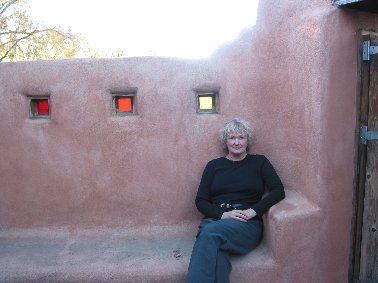 Mystery writer Judith Van Gieson, author of 13 books set in New Mexico, will be our banquet speaker at the 2019 NMPW Conference.Van Gieson's first eight books featured Albuquerque lawyer Neil Hamel and were published by HarperCollins.  Her next five books featured UNM librarian Claire Reynier and were published in paperback by Signet and in hardcover by UNM Press. Her fifth Claire Reynier mystery, The Shadow of Venus, won NMPW’s Zia Award in 2004. Three of her Neil Hamel books were optioned for films. She will discuss her experiences with the film industry. During the banquet, NMPW will honor eight members for their long association and service to the organization: Sandy Schauer, 46 years; Sherry Robinson, 43; Merilee Dannemann, 41; Susan Walton, 40; Emily Drabanski, 39; Anne Hillerman, 39; Denise Tessier, 39; and Carol Kreis, 39.	On Saturday, the conference begins at 8:30 a.m. with the annual meeting. The first panel, “From Journalist to Author,” begins at 9:30 a.m., led by Ann Lerner, former Albuquerque Film Liaison, who brought “Breaking Bad” to New Mexico. Then we’ll have a screenwriting workshop by Lisa Lucas of the New Mexico Film Office.The Zia Book Award Luncheon recognizes four outstanding New Mexico women writers for their work in fiction. The 2019 finalists are (in alphabetical order): Cave of Bones, by Anne Hillerman; Long Night Moon, by Sue Boggio and Mare Pearl; She Was Sheriff, by Melody Groves; and When a Woman Rises, by Christine Eber. Zia Chair Natasha Cuylear will announce the overall winner and Honorable Mention awards. The winning writers will read and sign books.In the afternoon, you have a choice between a “Breaking Bad Tour” and a writing workshop with Anne Hillerman and Loretta Hall.If you haven’t been to a conference for a few years or you’re new, please join us!You can learn more about this year's conference HERE. Silent Auction needs your donations	We pride ourselves on a great Silent Auction every year that ends on banquet evening. It’s fun for bidders, and we raise money for NMPW’s journalism scholarships. So consider regifting those lovely items that aren’t quite you, the jewelry you’re not wearing, the gently used things that, as the organizing diva says, no longer bring you joy. Let them bring somebody else joy and help a journalism student! Bring donations with you to the conference. Contact Silent Auction Czar Sherry Robinson (robinson@nmia.com) and let her know what you have so she can prepare a bid sheet.	This year we are celebrating NMPW’s 70th Anniversary, so our Silent Auction will be especially exciting. Several authors have offered coffee and conversation to the highest bidder. This is your chance for a one-on-one chat with the likes of Doug Preston, Anne Hillerman, Melody Groves, Sherri Burr, Loretta Hall, and several other intriguing, knowledgeable people.Call for Submissions	NMPW member Patricia Walkow is putting together an anthology tentatively titled “New Mexico Remembers 9/11.” She invites fellow members to submit nonfiction prose or poetry for possible inclusion in the book. Submissions should reveal how the event affected your life or emotions.	“Did the events affect your job?” Patricia asks. “Were you separated from those you loved and unable to get back to them for a few days? Did you know someone who perished in the terrorist attacks? Did the events change your life in a significant way? Did the aftermath renew your patriotism as an American? Did it plunge you into depression? Did you or someone you know join the military as a result of the attacks?”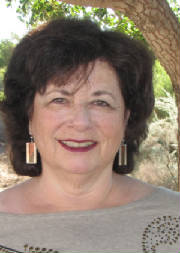 	Prose must be no more than 3,000 words and is limited to two entries per person. Poetry can be of any form, but no longer than 100 lines (long poems with only a few words on a page will not be selected); again, no more than two entries per person.	Email Patricia Walkow at walkowpc@earthlink.net for submission guidelines. Symposium looks at sustainable journalismNew Mexico First announced “Sustainable Journalism: Preserving the Fourth Estate,” an event in its First Forum Lecture Series, on June 6 at Popejoy Theater’s Keller Hall. The reception is at 5:30 p.m., and the program begins at 6:30. Tickets are $30.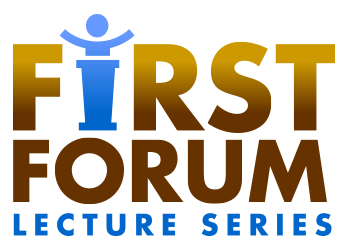 Across the country, citizens worry about perceived news bias and want accurate, dependable media coverage to inform their personal, economic and voting decisions. New Mexico and the nation rely on a free press. How can New Mexico grow and sustain a powerful, instructive and trusted Fourth Estate? How can we support the next generation of ethical, intellectually curious journalists? What strategies might address the diminishing capacity of rural and local media? Join New Mexico First for an exciting discussion on strengthening journalism in our Land of Enchantment.CPJ releases 'The Last Column'The Committee to Protect Journalists launched "The Last Column," a book and digital campaign featuring the 24 final works of journalists killed in the service of newsgathering, including Daniel Pearl of The Wall Street Journal, Marie Colvin of The Sunday Times of London, and Jamal Khashoggi of The Washington Post. "We're currently living in one of the most dangerous times for journalists, with reporters being imprisoned in record numbers and murders on the rise. We can't allow violent forces to determine what we know about the world," said Courtney Radsch, CPJ advocacy director. Business Bootcamp for WritersJoin the Authors Guild Foundation and publishing professionals from Penguin Random House and the Institute of American Indian Arts on May 19 for this FREE workshop for authors about the business of writing. This one-day intensive workshop will provide you with tools and resources to manage your career and successfully navigate the marketplace. The bootcamp will include instruction on the business side of writing, breakout sessions to share experiences with your fellow writers, and Q&As with industry experts, wrapping up with a networking happy hour reception. We’ll discuss: Paths to publication, making your contracts work for you, dealing with piracy, best practices, and how a book comes to market.The workshop is 10 a.m. to 5:15 p.m. (lunch provided), followed by a reception (drinks and appetizers provided) at the Institute of American Indian Arts, Center for Lifelong Learning.Hear Hakim Bellamy at Book Co-op lunch Hakim Bellamy will be the featured speaker at the April 26 New Mexico Book Co-op luncheon at the Golden Corral on San Mateo. The meeting starts at noon. Bellamy, the former Poet Laureate of Albuquerque, now works for the City of Albuquerque Cultural Affairs Department. He’ll discuss the city’s Creative Bravos Awards and the needs of the book community.Calling racism what it isRecently, the AP Stylebook began recommending that journalists stop using weasel words like “racially charged” when referring to racists and racism. The Stylebook also allows that sometimes statements, actions or policies aren’t clear-cut and need discussion.To shed more light on the topic, Journalist’s Resource sought advice from Khalil Gibran Muhammad, one of the nation’s leading scholars on race. "When the actual statements and acts are clear, unmistakable and verified, they should be labeled racist based on the context, the history and the academic literature that has blossomed and exploded over the last 40 years to help us understand what individual racism looks like as well as institutional racism,” Muhammad says. “There is no shortage of research to substantiate what racism looks like, where it comes from, how it is understood in historical context.” Member News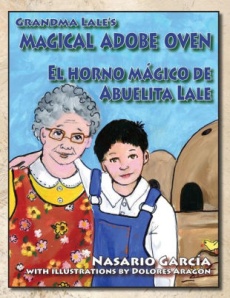 Nasario García’s Grandma Lale's Magical Oven (Rio Grande Books, 2018) received the Pablita Velarde Award for Best Children's Book from the Historical Society of New Mexico on March 30. This is the second time that García has been honored with this award; he also received the Pablita Velarde Award in 2015 for Grandma Lale's Tamales.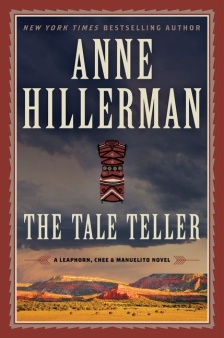 Anne Hillerman’s fifth novel came out this month. The Tale Teller returns Navajo Lieutenant Joe Leaphorn to center stage. On April 28 she will give a talk and sign books from 2 to 4 p.m. at Treasure House Books and Gifts in Albuquerque’s Old Town.  She recently received the Frank Waters Award for literary excellence from the Friends of the Pikes Peak Library District.Board Members 2018 – 2020PresidentSherri Burr, president@newmexicopresswomen.orgVice PresidentDamien Willis, Las Cruces, damienwillis@gmail.comSecretaryKathy Wagoner, justwritesww@gmail.comTreasurer
 Loretta Hall, treasurer@newmexicopresswomen.orgCommunications ContestCarolyn Carlson, carolyn@thecitizenmediagroup.orgBroadsheet Editor Sherry Robinson, robinson@nmia.comCommunicator of Achievement ChairBud Russo, budrusso.writer@gmail.com
Zia Book Awards Natasha Culyear, ncuylear@hotmail.comPublic RelationsJessica Savage, jsavage@cybermesa.com
  Scholarship ChairMarco Torrez, marcoto@unm.eduWebsiteKaren Wentworth, karen.wentworth3@gmail.comFirst Amendment ChairMaryam Ahranjani, Maryam.Ahranjani@law.unm.eduHistorianLudella Awad, ludellaawadwritings@gmail.comParliamentarianKathleen Hessler, khesslerlaw@comcast.net